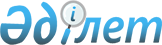 Об утверждении бюджета села Никельтау на 2022-2024 годы
					
			С истёкшим сроком
			
			
		
					Решение Хромтауского районного маслихата Актюбинской области от 30 декабря 2021 года № 171. Прекращено действие в связи с истечением срока
      В соответствии с пунктом 2 статьи 9-1 Бюджетного Кодекса Республики Казахстан и со статьей 6 Закона Республики Казахстан "О местном государственном управлении и самоуправлении в республики Казахстан", Хромтауский районный маслихат РЕШИЛ:
      1. Утвердить бюджет села Никельтау на 2022-2024 годы согласно приложениям 1, 2 и 3 соответственно, в том числе на 2022 год в следующих объемах:
      1) доходы – 47 596 тысяч тенге, в том числе:
      налоговые поступления – 1 360 тысяч тенге;
      неналоговые поступления – 0 тенге;
      поступления от продажи основного капитала – 0 тенге;
      поступления трансфертов – 46 236 тысяч тенге;
      2) затраты – 48 279 тысяч тенге;
      3) чистое бюджетное кредитование – 0 тенге, в том числе;
      бюджетные кредиты – 0 тенге:
      погашение бюджетных кредитов – 0 тенге;
      4) сальдо по операциям с финансовыми активами – 0 тенге , в том числе;
      приобретение финансовых активов – 0 тенге;
      поступления от продажи финансовых активов государства – 0 тенге;
      5) дефицит (профицит) бюджета – -683 тысяч тенге;
      6) финансирование дефицита (использование профицита) бюджета – 
      683 тысяч тенге, в том числе:
      поступление займов – 0 тенге;
      погашение займов – 0 тенге;
      используемые остатки бюджетных средств – 683 тысяч тенге.
      Сноска. Пункт 1 –в редакции решения Хромтауского районного маслихата Актюбинской области от 17.11.2022 № 290 (вводится в действие с 01.01.2022).


      2. Учесть, что в доход бюджета села зачисляются следующие:
      Налоговые поступления:
      индивидуальный подоходный налог;
      налог на имущество физических лиц;
      земельный налог;
      налог на транспортные средства;
      плата за размещение наружной рекламы (визуальной) рекламы.
      Неналоговые поступления:
      штрафы, налагаемые акимом;
      добровольные сборы физических и юридических лиц;
      доходы от коммунальной собственности;
      доходы от продажи государственного имущества;
      трансферты из районного бюджета;
      другие неналоговые поступления.
      3. Принять к сведению и руководству, что с 1 января 2022 года:
      1) минимальный размер заработной платы 60 000 тенге;
      2) месячный расчетный показатель для исчисления пособий и иных социальных выплат, а также применения штрафных санкций, налогов и других платежей в соответствии с законодательством Республики Казахстан 3 063 тенге;
      3) величину прожиточного минимума для исчисления размеров базовых социальных выплат 36 018 тенге;
      Установить с 1 апреля 2022 года:
      1) месячный расчетный показатель для исчисления пособий и иных социальных выплат – 3 180 тенге;
      2) величину прожиточного минимума для исчисления размеров базовых социальных выплат – 37 389 тенге.
      Сноска. Пункт 3 с изменениями, внесенными решением Хромтауского районного маслихата Актюбинской области от 15.06.2022 № 236 (вводится в действие с 01.01.2022).


      4. Учесть в бюджете села Никельтау на 2022 год объем субвенций в сумме 20 996 тысяч тенге выделяемый с районного бюджета.
      5. Учесть в бюджете села Никельтау на 2022 год поступление целевых текущих трансфертов из районного бюджета:
      на обеспечение функционирования автомобильных дорог в селе Никельтау 2 500 тысяч тенге.
      Распределение указанных сумм целевых текущих трансфертов определяется на основании решения акима села Никельтау.
      6. Настоящее решение вводится в действие с 1 января 2022 года. Бюджет села Никельтау на 2022 год
      Сноска. Приложение 1 –в редакции решения Хромтауского районного маслихата Актюбинской области от 17.11.2022 № 290 (вводится в действие с 01.01.2022). Бюджет села Никельтау на 2023 год Бюджет села Никельтау на 2024 год
					© 2012. РГП на ПХВ «Институт законодательства и правовой информации Республики Казахстан» Министерства юстиции Республики Казахстан
				
      Секретарь районного маслихата 

Мулдашев Д. Х.
Приложение 1 к решению Хромтауского районного маслихата от 30 декабря 2021 года № 171
Категория
Категория
Категория
Категория
Сумма (тысяча тенге)
Класс
Класс
Класс
Сумма (тысяча тенге)
Подкласс
Подкласс
Сумма (тысяча тенге)
Наименование
Сумма (тысяча тенге)
1
2
3
4
5
I. Доходы
47 596
1
Налоговые поступления
1 360
04
Налоги на собственность
1 160
1
Налоги на имущество
70
3
Земельный налог
40
4
Налог на транспортные средства
1 050
3
Поступления от продажи основного капитала
200
03
Продажа земли и нематериальных активов
200
1
Продажа земли
200
4
Поступления трансфертов
46 236
02
Трансферты из вышестоящих органов государственного управления
46 236
3
Трансферты из районного (города областного значения) бюджета
46 236
Функциональная группа
Функциональная группа
Функциональная группа
Функциональная группа
Функциональная группа
Сумма (тысяча тенге)
Функциональная подгруппа
Функциональная подгруппа
Функциональная подгруппа
Функциональная подгруппа
Сумма (тысяча тенге)
Администратор бюджетных программ
Администратор бюджетных программ
Администратор бюджетных программ
Сумма (тысяча тенге)
Программа
Программа
Сумма (тысяча тенге)
Наименование
Сумма (тысяча тенге)
1
2
3
4
5
6
II. Затраты
48 279
01
Государственные услуги общего характера
19 882
1
Представительные, исполнительные и другие органы, выполняющие общие функции государственного управления
19 882
124
Аппарат акима района в городе, города районного значения, поселка, села, сельского округа
19 882
001
Услуги по обеспечению деятельности акима района в городе, города районного значения, поселка, села, сельского округа
19 882
07
Жилищно-коммунальное хозяйство
25 177
3
Благоустройство населенных пунктов
25 177
124
Аппарат акима района в городе, города районного значения, поселка, села, сельского округа
25 177
008
Освещение улиц населенных пунктов
1 000
009
Обеспечение санитарии населенных пунктов
1 000
011
Благоустройство и озеленение населенных пунктов
23 177
12
Транспорт и коммуникации
3 220
1
Автомобильный транспорт
3 220
124
Аппарат акима района в городе, города районного значения, поселка, села, сельского округа
3 220
013
Обеспечение функционирования автомобильных дорог в городах районного значения, селах, поселках, сельских округах
3 220
V.дефицит (профицит) бюджета
-683
VI.финансирование дефицита (использование профицита) бюджета
683
8
Используемые остатки бюджетных средств
683
01
Остатки бюджетных средств
683
1
Свободные остатки бюджетных средств
683Приложение 2 к решению Хромтауского районного маслихата от 30 декабря 2021 года № 171
Категория
Категория
Категория
Категория
Сумма (тысяча тенге)
Класс
Класс
Класс
Сумма (тысяча тенге)
Подкласс
Подкласс
Сумма (тысяча тенге)
Наименование
Сумма (тысяча тенге)
1
2
3
4
5
1. Доходы
23 921
1
Налоговые поступления
2 925
01
Подоходный налог
0
2
Индивидуальный подоходный налог
0
04
Налоги на собственность
0
Налог на имущество
328
Земельный налог
228
Налог на транспортные средства
2 119
3
Поступление от продажи основного капитала
250
03
Продажа земли и нематериальных активов
250
Продажа земли
250
4
Поступления трансфертов
20 996
02
Трансферты из вышестоящих органов государственного управления
20 996
3
Трансферты из районного (города областного значения) бюджета
20 996
Функциональная группа
Функциональная группа
Функциональная группа
Функциональная группа
Функциональная группа
Сумма (тысяча тенге)
Функциональная подгруппа
Функциональная подгруппа
Функциональная подгруппа
Функциональная подгруппа
Сумма (тысяча тенге)
Администратор бюджетных программ
Администратор бюджетных программ
Администратор бюджетных программ
Сумма (тысяча тенге)
Программа
Программа
Сумма (тысяча тенге)
Наименование
Сумма (тысяча тенге)
1
2
3
4
5
6
ІІ. Затраты
23 921
01
Государственные услуги общего характера
19 427
1
Представительные, исполнительные и другие органы, выполняющие общие функции государственного управления
19 427
124
Аппарат акима города районного значения, села, поселка, сельского округа
19 427
001
Услуги по обеспечению деятельности акима города районного значения, села, поселка, сельского округа
19 427
07
Жилищно-коммунальное хозяйство
1 819
3
Благоустройство населенных пунктов
1 819
124
Аппарат акима города районного значения, села, поселка, сельского округа
1 819
008
Освещение улиц в населенных пунктах
749
009
Обеспечение санитарии населенных пунктов
1 070
12
Транспорт и коммуникации
2 675
1
Автомобильный транспорт
2 675
124
Аппарат акима города районного значения, села, поселка, сельского округа
2 675
013
Обеспечение функционирования автомобильных дорог в городах районного значения, селах, поселках, сельских округах
2 675Приложение 3 к решению Хромтауского районного маслихата от 30 декабря 2021 года № 171
Категория
Категория
Категория
Категория
Сумма (тысяча тенге)
Класс
Класс
Класс
Сумма (тысяча тенге)
Подкласс
Подкласс
Сумма (тысяча тенге)
Наименование
Сумма (тысяча тенге)
1
2
3
4
5
1. Доходы
25 595
1
Налоговые поступления
4 599
01
Подоходный налог
0
2
Индивидуальный подоходный налог
0
04
Налоги на собственность
0
Налог на имущество
350
Земельный налог
272
Налог на транспортные средства
3 677
3
Поступление от продажи основного капитала
300
03
Продажа земли нематериальных активов
300
Продажа земли
300
4
Поступления трансфертов
20 996
02
Трансферты из вышестоящих органов государственного управления
20 996
3
Трансферты из районного (города областного значения) бюджета
20 996
Функциональная группа
Функциональная группа
Функциональная группа
Функциональная группа
Функциональная группа
Сумма (тысяча тенге)
Функциональная подгруппа
Функциональная подгруппа
Функциональная подгруппа
Функциональная подгруппа
Сумма (тысяча тенге)
Администратор бюджетных программ
Администратор бюджетных программ
Администратор бюджетных программ
Сумма (тысяча тенге)
Программа
Программа
Сумма (тысяча тенге)
Наименование
Сумма (тысяча тенге)
1
2
3
4
5
6
ІІ. Затраты
25 595
01
Государственные услуги общего характера
20 786
1
Представительные, исполнительные и другие органы, выполняющие общие функции государственного управления
20 786
124
Аппарат акима города районного значения, села, поселка, сельского округа
20 786
001
Услуги по обеспечению деятельности акима города районного значения, села, поселка, сельского округа
20 786
07
Жилищно-коммунальное хозяйство
1 947
3
Благоустройство населенных пунктов
1 947
124
Аппарат акима города районного значения, села, поселка, сельского округа
1 947
008
Освещение улиц в населенных пунктах
802
009
Обеспечение санитарии населенных пунктов
1 145
12
Транспорт и коммуникации
2 862
1
Автомобильный транспорт
2 862
124
Аппарат акима города районного значения, села, поселка, сельского округа
2 862
013
Обеспечение функционирования автомобильных дорог в городах районного значения, селах, поселках, сельских округах
2 862